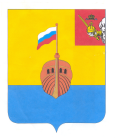 РЕВИЗИОННАЯ КОМИССИЯ ВЫТЕГОРСКОГО МУНИЦИПАЛЬНОГО РАЙОНА162900, Вологодская область, г. Вытегра, пр. Ленина, д.68тел. (81746)  2-22-03,  факс (81746) ______,       e-mail: revkom@vytegra-adm.ruЗАКЛЮЧЕНИЕна отчет об исполнении бюджета сельского поселения Кемское на 01 октября 2019 года15.11.2019 г.                                                                                                                   г. ВытеграЗаключение Ревизионной комиссии Вытегорского муниципального района к отчету об исполнении бюджета сельского поселения Кемское (далее – бюджет поселения) на 01 октября 2019 года подготовлено в соответствии с требованиями Бюджетного кодекса Российской Федерации, Положения о Ревизионной комиссии Вытегорского муниципального района.Анализ поступлений и фактического расходования бюджетных средств, произведён по данным отчёта об исполнении бюджета поселения за 9 месяцев 2019 года, утвержденного постановлением Администрации сельского поселения Кемское № 33 от 29.10.2019 г. Бюджет поселения на 2019 год утверждён решением Совета сельского поселения Кемское от 12 декабря 2018 года № 50 «О бюджете сельского поселения Кемское на 2019 год и плановый период 2020 и 2021 годов» по доходам в сумме 3184,2 тыс. рублей, по расходам в сумме 3184,2 тыс. рублей. Бюджет принят без дефицита.Исполнение основных характеристикЗа 9 месяцев 2019 года в решение Совета сельского поселения Кемское от 12 декабря 2018 года № 50 «О бюджете сельского поселения Кемское на 2019 год и плановый период 2020 и 2021 годов» изменения вносились 4 раза. В результате внесенных изменений плановые показатели бюджета поселения по доходам увеличены на 1202,5 тыс. рублей, или на 37,8 % и составили 4386,7 тыс. рублей, по расходам увеличены также на 1207,7 тыс. рублей, или на 37,9 % и составили 4391,9 тыс. рублей. Дефицит бюджета поселения составил 5,2 тыс. рублей.  За отчетный период 2019 года в доход бюджета поселения поступило 3280,4 тыс. рублей, что составило 74,8 % от годового прогнозного плана. Расходы исполнены в объеме 3123,0 тыс. рублей, или на 71,1 % от годовых значений.По итогам 9 месяцев 2019 года сформировался профицит бюджета поселения в сумме 157,4 тыс. рублей. Доходы бюджета поселенияАнализ исполнения доходной части бюджета поселения по состоянию на 1 октября 2019 года представлен в таблице:Исполнение доходной части бюджета поселения за 9 месяцев 2019 года тыс. рублейЗа 9 месяцев 2019 года в бюджет поселения поступило налоговых и неналоговых доходов в сумме 162,2 тыс. рублей, что составило 65,7 % от плана на год. Поступления по налоговым доходам составили 61,8 тыс. рублей, или 42,9 % от годового уточнённого плана. Неналоговые доходы поступили в объеме 100,4 тыс. рублей, или 97,6 % от плана на год.  В структуре налоговых и неналоговых доходов основным доходным источником в отчетном периоде являются доходы от поступлений штрафов. За 9 месяцев 2019 года в бюджет поселения поступило штрафов на сумму 91,9 тыс. рублей.  Поступление данного вида доходов в бюджет поселения не планировалось. Налог на доходы физических лиц поступил в объеме 35,2 тыс. рублей, или 100,6 % от плана на 2019 год.  По сравнению с аналогичным периодом 2018 года налога на доходы физических лиц поступило больше на 7,8 тыс. рублей (в 2018 году 24,4 тыс. рублей).  Налог на имущество физических лиц составил 9,4 тыс. рублей, или 12,9 % от плана на год. По сравнению с аналогичным периодом 2018 года налога на имущество физических лиц поступило меньше на 8,5 тыс. рублей (в 2018 году 17,9 тыс. рублей).  Земельный налог поступил в объеме 13,0 тыс. рублей, или 43,3 % от плана на 2019 год. По сравнению с аналогичным периодом 2018 года налога на землю поступило больше на 2,3 тыс. рублей (в 2018 году 10,7 тыс. рублей).  Доходы от поступления государственной пошлины составили в бюджете поселения 4,2 тыс. рублей (70,0 % от плана на 2019 год), что на 2,0 тыс. рублей меньше, чем в аналогичном периоде 2018 года (6,2 тыс. рублей).   Неналоговые доходы представлены доходами от сдачи в аренду имущества, находящегося в оперативном управлении поселения, доходами от поступлений штрафов и прочими неналоговыми доходами. Доходы от сдачи в аренду имущества поступили в объеме 8,0 тыс. рублей, или 72,7 % от плана год. Прочие неналоговые доходы поступили в бюджет поселения в сумме 0,5 тыс. рублей (на запланированы).Доля налоговых и неналоговых доходов в общем объёме поступлений составила 4,9 %.           Безвозмездные поступления составили 3118,2 тыс. рублей, или 75,3 % от годовых плановых назначений, из них:- дотации 2790,6 тыс. рублей (76,8 % от плана);- субвенции 69,5 тыс. рублей (75,1 % от годового плана);- субсидии 208,1 тыс. рублей (57,2 % от плана);- прочие безвозмездные поступления 50,0 тыс. рублей (100,0 % от плана).          Доля безвозмездных поступлений в общем объеме доходов поселения составила 95,1 %.           Общий размер поступлений за 9 месяцев текущего года увеличился по сравнению с аналогичным периодом прошлого года на 1390,3 тыс. рублей, или на 73,6 %, в том числе за счет увеличения безвозмездных поступлений на 1295,3 тыс. рублей, налоговых и неналоговых доходов на 95,0 тыс. рублей. 3.  Расходы бюджета поселенияРасходы бюджета за 9 месяцев 2019 года составили 3123,0 тыс. рублей, или 71,1 % к годовым плановым назначениям. Анализ исполнения расходной части бюджета поселения по состоянию на 1 октября 2019 года представлен в таблице:Анализ исполнения расходной части бюджета поселенияпо состоянию на 1 октября 2019 года. (тыс. рублей)По разделу 01 «Общегосударственные вопросы» исполнение годового плана составило 68,7 %, или 1299,1 тыс. рублей. К аналогичному периоду прошлого года исполнение составило 126,7 %, расходы увеличились на 273,6 тыс. рублей. Доля расходов раздела в общих расходах бюджета составляет – 41,6 %(в 2018 году – 58,9 %). В отчетном периоде финансирование расходов из резервного фонда не производилось.  По разделу 02 «Национальная оборона» исполнение годового планового показателя составило 67,3 %, или 62,0 тыс. рублей. К аналогичному периоду прошлого года исполнение составило 110,7 %.По разделу 03 «Национальная безопасность и правоохранительная деятельность» расходы исполнены в объеме 17,8 тыс. рублей, или 59,3 % от плана. К аналогичному периоду прошлого года исполнение составило 82,8 %.По разделу 05 «Жилищно-коммунальное хозяйство» расходы исполнены на 72,1% от плана, что составило 976,3 тыс. рублей. Расходы исполнены по подразделам: 0502 «Коммунальное хозяйство» в сумме 116,0 тыс. рублей, 0503 «Благоустройство» - 860,3 тыс. рублей. К аналогичному периоду прошлого года исполнение составило 257,3 %, то есть на 596,9 тыс. рублей больше.По разделу 07 «Образование» расходы исполнены в сумме 3,0 тыс. рублей, или на 60,0 % от плана на год Расходы исполнены по подразделу 0707 «Молодежная политика». По разделу 08 «Культура, кинематография» исполнение расходов за 9 месяцев 2019 года составило 75,0 %, или 487,5 тыс. рублей. Расходы составили межбюджетные трансферты по исполнению полномочий по культуре, передаваемые в бюджет района. По сравнению с аналогичным периодом прошлого года расходы исполнены на 223,1 %. По разделу 10 «Социальная политика» расходы в отчетном периоде исполнены в объеме 229,4 тыс. рублей, или на 75,0 % от плана на год. Расходы исполнены по подразделу 1001 «Пенсионное обеспечение». В аналогичном периоде 2018 года расходы не производились. По разделу 11 «Физическая культура и спорт» расходы произведены в объеме 47,9 тыс. рублей, или 75,1 % от годового плана. К аналогичному периоду прошлого года исполнение составило 117,1 %.         По сравнению с аналогичным периодом 2018 года объем расходов бюджета поселения увеличился на 1381,2 тыс. рублей, или на 79,3 %. 4.  Дефицит бюджета поселения.Решением Совета сельского поселения Кемское от 12 декабря 2018 г. № 50 «О бюджете сельского поселения Кемское на 2019 год и плановый период 2020 и 2021 годов» бюджет на 2019 год утвержден бездефицитный. В результате внесенных изменений в плановые показатели бюджета поселения по доходам и расходам дефицит бюджета составил 5,2 тыс. рублей.          По итогам 9 месяцев 2019 года сложился профицит бюджета в объёме 157,4 тыс. рублей.                                                               5. Задолженность бюджета           Дебиторская задолженность по бюджету поселения на 01.10.2019 года составила 1802,2 тыс. рублей.           Состояние дебиторской задолженности характеризуется следующими данными:                                                                                                                                                (тыс. рублей)         За отчетный период дебиторская задолженность увеличилась на 1719,3 тыс. рублей.  Наибольшая сумма дебиторской задолженности сложилась по счетам:- 020500000 «Расчеты по доходам» - 1081,9 тыс. рублей, в том числе по сч. 020551000 «Расчеты по поступлениям от других бюджетов бюджетной системы» - 1021,6 тыс. рублей;- 020600000 «Расчеты по выданным авансам» - 718,6 тыс. рублей, в том числе по сч. 020651000 «Расчеты по авансовым перечислениям другим бюджетам бюджетной системы Российской Федерации» - 685,3 тыс. рублей (расчеты по переданным полномочиям).          Просроченная дебиторская задолженность на 01.01.2019 г. составляла 58,3 тыс. рублей, за отчетный период уменьшилась на 2,9 тыс. рублей и составила на 01.10.2019 г.  55,4 тыс. рублей.           Кредиторская задолженность на 01.10.2019 г.  составила 157,6 тыс. рублей.         За отчетный период кредиторская задолженность увеличилась на 114,0 тыс. рублей. Наибольший удельный вес в кредиторской задолженности по состоянию на 01.10.2019 года приходится на задолженность по счетам: 020500000 «Расчеты по доходам» - 63,5 % (100,1 тыс. рублей), 030200000 «Расчеты по принятым обязательствам» - 22,6 % от всей суммы кредиторской задолженности, или 35,6 тыс. рублей.         Просроченная кредиторская задолженность на 01.10.2019 г. отсутствует.           Выводы и предложения.         Бюджет за 9 месяцев 2019 года выполнен по доходам на сумму 3280,4 тыс. рублей, или на 74,8 % от годового плана, расходы исполнены на сумму 3123,0 тыс. рублей, или на 71,1 % от плана, установленного на текущий год.          Превышение доходов бюджета над расходами (профицит) составило 157,4 тыс. рублей, при плановом показателе дефицита бюджета 5,2 тыс. рублей.           Общий размер поступлений за 9 месяцев текущего года увеличился по сравнению с аналогичным периодом прошлого года на 1390,3 тыс. рублей, или на 73,6 %, в том числе за счет увеличения безвозмездных поступлений на 1295,3 тыс. рублей, налоговых и неналоговых доходов на 95,0 тыс. рублей.          Доля налоговых и неналоговых доходов в общем объёме поступлений составила 4,9, доля безвозмездных поступлений составила 95,1 %. Бюджет поселения зависит от внешних источников.           По сравнению с аналогичным периодом 2018 года объем расходов бюджета поселения увеличился на 1381,2 тыс. рублей, или на 79,3 %.          Наибольший удельный вес в структуре расходов занимают расходы по разделам «Общегосударственные вопросы» - 41,6 %, «Жилищно-коммунальное хозяйство» - 31,3 %. Расходы на социальную сферу составили 767,8 тыс. рублей, или 24,6 % от общего объема расходов, на благоустройство – 860,3 тыс. рублей, или 27,5 % от общего объеме расходов. На 01.10.2019 года дебиторская задолженность по бюджету поселения составила 1719,3 тыс. рублей, в том числе просроченная 55,4 тыс. рублей, кредиторская задолженность составила 114,0 тыс. рублей, просроченная кредиторская задолженность отсутствует.          Данные отчета достоверно и полно отражают исполнение основных характеристик бюджета поселения за 9 месяцев 2019 года.         Ревизионная комиссия Вытегорского муниципального района предлагает представленный отчет об исполнении бюджета сельского поселения Кемское за 9 месяцев 2019 года к рассмотрению с учетом подготовленного анализа. Аудитор  Ревизионной комиссии                                                                                          О.Е. Нестерова                                                   Наименование показателяИсполнено на01.10.20182019 год2019 год2019 годНаименование показателяИсполнено на01.10.2018Уточненныйгодовой планИсполнено на     01.10.2019% исполнения к годовому плануДоходы бюджета - итого1890,14386,73280,474,8Налоговые доходы59,2144,061,842,9Неналоговые доходы8,0102,9100,497,6Налоговые и неналоговые доходы67,2246,9162,265,7Безвозмездные поступления от других бюджетов бюджетной системы РФ, в т. ч.1822,94139,83118,275,3Субсидии175,3364,0208,157,2Субвенции64,792,569,575,1Дотации1555,43633,32790,676,8Прочие безвозмездные поступления27,550,050,0100,0Наименование показателяИсполненона 01.10.20182019 год2019 год2019 годНаименование показателяИсполненона 01.10.2018Уточненный годовойпланИсполнено на01.10. 2019Процент исполненияк годовому плануРасходы бюджета - ВСЕГО1741,84391,93123,071,101 Общегосударственные вопросы1025,51891,71299,168,70102 Функционирование высшего должностного лица субъекта Российской Федерации и муниципального образования269,9464,9321,069,00104 Функционирование Правительства РФ, высших исполнительных органов власти субъектов РФ, местных администраций697,21312,8899,368,50106 Обеспечение деятельности финансовых, налоговых и таможенных органов и органов финансового (финансово-бюджетного) надзора55,4101,075,875,00111   Резервные фонды 10,00,00113 Другие общегосударственные вопросы3,03,03,0100,002 Национальная оборона 56,092,162,067,30203 Мобилизационная и вневойсковая подготовка56,092,162,067,303 Национальная безопасность и правоохранительная деятельность 21,530,017,859,30310     Обеспечение пожарной безопасности21,530,017,859,305 Жилищно-коммунальное хозяйство379,41353,4976,372,10502 Коммунальное хозяйство37,8289,4116,040,10503 Благоустройство 341,61064,0860,380,907 Образование 0,05,03,060,00707 Молодежная политика0,05,03,060,008 Культура, кинематография218,5650,0487,575,00801 Культура 218,5650,0487,575,010 Социальная политика 0,0305,9229,475,01001 Пенсионное обеспечение0,0305,9229,475,011 Физическая культура и спорт40,963,847,975,111 Физическая культура 40,963,847,975,1Результат (- дефицит, + профицит)148,3-5,2157,4Счет Дебиторская задолженность на 01.01.2019 г.Дебиторская задолженность на 01.10.2019 г.Увеличение + Уменьшение- дебиторской задолженности на 01.10.2019Счет Дебиторская задолженность на 01.01.2019 г.Дебиторская задолженность на 01.10.2019 г.Увеличение + Уменьшение- дебиторской задолженности на 01.10.2019020500000 "Расчеты по доходам"58,31081,91023,6020600000 "Расчеты по выданным авансам" 22,1718,6696,5020800000 "Расчеты с подотчетными лицами"0,00,00,0030300000 "Расчеты по платежам в бюджеты"2,51,7-0,8Итого82,91802,21719,3Счет Кредиторская задолженность на 01.01.2019 г.Кредиторская задолженность на 01.10.2019 г.Увеличение + Уменьшение- кредиторской задолженности на 01.10.2019Счет Кредиторская задолженность на 01.01.2019 г.Кредиторская задолженность на 01.10.2019 г.Увеличение + Уменьшение- кредиторской задолженности на 01.10.2019020500000 "Расчеты по доходам"31,9100,168,2020800000 "Расчеты с подотчетными лицами"2,90,0-2,9030200000 "Расчеты по принятым обязательствам"8,735,626,9030300000 "Расчеты по платежам в бюджеты"0,121,921,8Итого43,6157,6114,0